〇問題文を読んで考えましょう。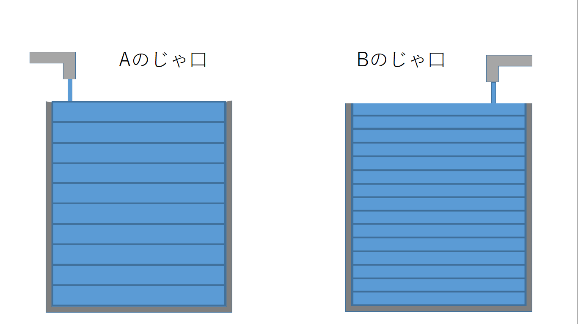 〇Ａのじゃ口から１分間に入る水の量は水そう全体のどれだけにあたるでしょうか。　・線分図をかいて考えてみよう。（式）〇Ｂのじゃ口から１分間に入る水の量は水そう全体のどれだけにあたるでしょうか。　Ａのじゃ口と同じように考えてみよう。　（式）〇Ａ，Ｂ両方同時に使うと、１分間に入る水の量は全体のどれだけにあたるでしょうか。　（式）〇両方いっしょに使うと何分でいっぱいになりますか。　（式）